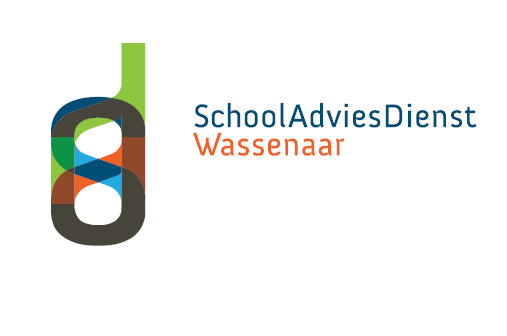 Aanmelding RT SAD Wassenaar* weghalen wat niet van toepassing isDit aanmeldformulier wordt in behandeling genomen als de volgende bijlagen zijn toegevoegd (indien aanwezig): Handelingsplannen en/of OPP Gegevens LVS (individueel toetsoverzicht Cito en methodegebonden toetsen )Kopie recent gemaakte methodegebonden toets en de laatste Citotoets van de leerlingUitwerking diagnostisch gesprek Eerder diagnostisch, psychologisch (IQ) of orthodidactisch onderzoek  Groeidocument Reden van aanmeldingWelke zorg(en) in de didactische ontwikkeling van de leerling zijn er in de onderwijssituatie? Kruis aan voor welk vakgebied.Beginnende geletterdheidSpraak/taalWoordenschatTechnisch lezenSpellingBeginnende gecijferdheidRekenenAnders:...Voor welk vakgebied wordt nu de ondersteuning door RT SAD aangevraagd?Samenvattend beeld(Dit samenvattende beeld vormt de beginsituatie voor het HP van de RT SAD)Wat is de hulpvraag voor de RT SAD? Welke deelvaardigheden van dit vakgebied beheerst de leerling voldoende? Welke deelvaardigheden van dit vakgebied beheerst de leerling onvoldoende?Stimulerende factoren en belemmerende factorenDenk aan intelligentie, faalangst, motivatie, werkhouding, sociaal-emotioneel en lichamelijke functioneren, relevante kenmerken school/groep/leerkracht/gezin.Eerdere hulpverlening(door school, door ouders, door externe hulpverleners)Extra gegevens voor de remedial teachingZijn er bijzonderheden over de cognitieve ontwikkeling/capaciteiten?              Ja/NeeZo ja, licht toe:Zijn er bijzonderheden over gedrag/werkhouding/motivatie?                            Ja/NeeZo ja, licht toe:Zijn er bijzonderheden op sociaal-emotioneel terrein, relaties met anderen?   Ja/NeeZo ja, licht toe: Verklaring ouders
Door ondertekening van dit formulier gaat u als ouder(s) / gezaghebber(s) akkoord met het uitvoeren van remedial teaching van uw kind op school door een remedial teacher van SchoolAdviesDienst Wassenaar (SAD) en geeft u toestemming voor de uitwisseling van alle relevante leerlinggegevens tussen SAD en de school*.* Informatie over hoe wij uw gegevens en privacy beschermen vindt u in de privacyverklaring op onze website: https://www.sadwassenaar.nl/schooladviesdienst/privacyverklaringDatum:		Handtekening gezaghebbende ouder(s)/verzorger(s)Datum: 	Handtekening intern begeleider: 	Datum: 						Handtekening directeur:	Gaarne ingevuld en ondertekend formulier digitaal verzenden aan de aan de school gekoppelde rt’er van de SchoolAdviesDienst. De rt’er neemt contact op met de school voor verdere afstemming inzake de remedial teaching.Naam:Groep	                                ::Geboortedatum:Adres                          :Postcode                    :Telefoon                     :Mobiel ouders                           :Email ouders              :Gezinssamenstelling   :School                        :Leerkracht                  :E-mail leerkracht         :Intern begeleider:E-mail intern begeleider:Groepsverloop  :Didactische leeftijd 	:Schoolwisseling: Ja, in groep                 Nee*Stimulerende factorenBelemmerende factoren:--------Wat is er gedaan?Door wie?Welke groep en periode?HP aanwezig?